Проект размещён на сайте 07.08.2013СОВЕТ ДЕПУТАТОВ
МУНИЦИПАЛЬНОГО ОКРУГА                                                     ЦАРИЦЫНООб утверждении Положения о порядке представления гражданами, претендующими на замещение муниципальных должностей и должностей муниципальной службы в муниципальном округе Царицыно, а также лицами, замещающими муниципальные должности и должности муниципальной службы в муниципальном округе Царицыно, сведений о доходах, расходах, об имуществе и обязательствах имущественного характера и порядке их опубликования В соответствии со статьей 2 Федерального закона от 03 декабря 2012 года № 230-ФЗ «О контроле за соответствием расходов лиц, замещающих государственные должности, и иных лиц их доходам", статьей 15 Федерального закона от 02 марта 2007 года № 25-ФЗ «О муниципальной службе в Российской Федерации» и статьей 17 Закона города Москвы от 22 октября 2008 года № 50 «О муниципальной службе в городе Москве» Совет депутатов муниципального округа Царицыно решил:1. Утвердить:1.1. Положение о порядке представления гражданами, претендующими на замещение муниципальных должностей и должностей муниципальной службы в муниципальном округе Царицыно, а также лицами, замещающими муниципальные должности и должности муниципальной службы в муниципальном округе Царицыно, сведений о доходах, расходах, об имуществе и обязательствах имущественного характера и порядке их опубликования (приложение 1).1.2. Форму справки о доходах, об имуществе и обязательствах имущественного характера граждан, претендующих на замещение муниципальных должностей и должностей муниципальной службы в муниципальном округе Царицыно (приложение 2).1.3. Форму справки о доходах, об имуществе и обязательствах имущественного характера супруги (супруга) и несовершеннолетних детей граждан, претендующих на замещение муниципальных должностей и должностей муниципальной службы в муниципальном округе Царицыно (приложение 3).1.4. Форму справки о доходах, об имуществе и обязательствах имущественного характера лиц, замещающих муниципальные должности и должности муниципальной службы в муниципальном округе Царицыно (приложение 4).1.5. Форму справки о доходах, об имуществе и обязательствах имущественного характера супруги (супруга) и несовершеннолетних детей лиц, замещающих муниципальные должности и должности муниципальной службы в муниципальном округе Царицыно (приложение 5).1.6. Форму справки о расходах лица, замещающего муниципальную должность и должность муниципальной службы в муниципальном округе Царицыно, а также его супруги (супруга) и несовершеннолетних детей (приложение 6).2. Опубликовать настоящее решение в бюллетене «Московский муниципальный вестник».3. Настоящее решение вступает в силу со дня его принятия. 4. Контроль исполнения настоящего решения возложить на Главу муниципального округа Царицыно В.С. Козлова.Глава муниципального округа 			     Царицыно                                                                                    В.С. КозловПриложение 1к решению Совета депутатов муниципального округа Царицыно от 12.09.2013 №МЦА-03-ПОЛОЖЕНИЕо порядке представления гражданами, претендующими на замещение муниципальных должностей и должностей муниципальной службы в муниципальном округе Царицыно, а также лицами, замещающими муниципальные должности и должности муниципальной службы в муниципальном округе  Царицыно, сведений о доходах, расходах, об имуществе и обязательствах имущественного характера и порядке их опубликования1. Настоящим Положением определяется порядок представления гражданами, претендующими на замещение муниципальных должностей и должностей муниципальной службы в муниципальном округе Царицыно, а также лицами, замещающими муниципальные должности и должности муниципальной службы в муниципальном округе Царицыно (далее – должности муниципальной службы), сведений о полученных ими доходах, об имуществе, принадлежащем им на праве собственности, и об их обязательствах имущественного характера, а также сведений о доходах, супруги (супруга) и несовершеннолетних детей, об имуществе, принадлежащем им на праве собственности, и об их обязательствах имущественного характера (далее - сведения о доходах об имуществе и обязательствах имущественного характера), а также сведений о расходах.2. Обязанность представлять сведения о доходах, об имуществе и обязательствах имущественного характера,  в соответствии с нормативными правовыми актами Российской Федерации, возлагается на гражданина, претендующего на замещение муниципальной должности и должности муниципальной службы, предусмотренной перечнем должностей, утвержденным распоряжением представителя нанимателя (работодателем), а также муниципального служащего, замещающего муниципальную должность и должность муниципальной службы, предусмотренную этим перечнем должностей. 3. Сведения о доходах, об имуществе и обязательствах имущественного характера представляются: 3.1. Гражданами - при назначении на муниципальные должности и должности муниципальной службы, указанными в пункте 2 настоящего Положения.3.2. Лицами, замещающими муниципальные должности и должности муниципальной службы, указанными в пункте 2 настоящего Положения, ежегодно не позднее 30 апреля года, следующего за отчетным.  4. Сведения о доходах, об имуществе и обязательствах имущественного характера представляются по утвержденным формам справок (приложение  2,3,4,5).5. Гражданин при назначении на муниципальную должность и должность муниципальной службы представляет:5.1. Сведения о своих доходах, полученных от всех источников (включая доходы по прежнему месту работы или месту замещения выборной должности, пенсии, пособия, иные выплаты) за календарный год, предшествующий году подачи документов для замещения муниципальной должности или должности муниципальной службы, а также сведения об имуществе, принадлежащем ему на праве собственности, и о своих обязательствах имущественного характера по состоянию на первое число месяца, предшествующего месяцу подачи документов для замещения должности муниципальной службы.5.2. Сведения о доходах супруги (супруга) и несовершеннолетних детей, полученных от всех источников (включая заработную плату, пенсии, пособия, иные выплаты) за календарный год, предшествующий году подачи гражданином документов для замещения муниципальной должности и должности муниципальной службы, а также сведения об их обязательствах имущественного характера по состоянию на первое число месяца, предшествующего месяцу подачи гражданином документов для замещения муниципальной должности и должности муниципальной службы.6. Лицо, замещающее муниципальную должность и должность муниципальной службы, представляет:6.1. Сведения о своих доходах, полученных за отчетный период (с 1 января по 31 декабря) от всех источников (включая денежное содержание, пенсии, пособия, иные выплаты), а также сведения об имуществе, принадлежащем ему на праве собственности, и о своих обязательствах имущественного характера по состоянию на конец отчетного периода.6.2. Сведения о доходах, супруги (супруга) и несовершеннолетних детей, полученных за отчетный период (с 1 января по 31 декабря) от всех источников (включая заработную плату, пенсии, пособия, иные выплаты), а также сведения об имуществе, принадлежащем им на праве собственности, и об их обязательствах имущественного характера по состоянию на конец отчетного периода.7. Муниципальный служащий, замещающий должность муниципальной службы, не включенную в перечень должностей муниципальной службы, при назначении на должность на которые граждане и при замещении которых муниципальные служащие обязаны представлять сведения о своих доходах, об имуществе и обязательствах имущественного характера, а также о доходах, об имуществе и обязательствах имущественного характера своих супруги (супруга) и несовершеннолетних детей,  представляет указанные сведения в соответствии с пунктами 2, 3.2 и 5 настоящего Положения.8. Сведения о доходах, об имуществе и обязательствах имущественного характера представляются лицами, претендующими на замещение и замещающими муниципальные должности и должности муниципальной службы муниципальному служащему, отвечающему за кадровую работу в аппарате органа местного самоуправления. 9. В случае если гражданин, претендующий на замещение муниципальной должности и должности муниципальной службы, или лицо, замещающее муниципальную должность и должность муниципальной службы, обнаружили, что в представленных ими ответственному специалисту сведениях о доходах, об имуществе и обязательствах имущественного характера не отражены или не полностью отражены какие-либо сведения, либо имеются ошибки, они вправе представить уточненные сведения в порядке, установленном настоящим Положением.Уточненные сведения, представленные лицами, замещающими муниципальные должности и должности муниципальной службы, после истечения срока, указанного в пункте 3.2 настоящего Положения, не считаются представленными с нарушением срока.10. В случае непредставления по объективным причинам лицами, замещающими  должности муниципальной службы, сведений о доходах, об имуществе и обязательствах имущественного характера супруги (супруга) и несовершеннолетних детей данный факт подлежит рассмотрению на соответствующей комиссии по соблюдению требований к служебному поведению лиц, замещающих должности муниципальной службы, и урегулированию конфликта интересов.Лица, замещающие муниципальные должности, не представившие сведения о доходах, об имуществе и обязательствах имущественного характера супруги (супруга) и несовершеннолетних детей, несут ответственность, предусмотренную федеральными конституционными законами, федеральными законами и иными нормативными правовыми актами Российской Федерации.11. Проверка достоверности и полноты сведений о доходах, об имуществе и обязательствах имущественного характера, представленных в соответствии с настоящим Положением гражданином, претендующим на замещение муниципальной должности и должности муниципальной службы, а также лицом, замещающим муниципальную должность и должность муниципальной службы, осуществляется в соответствии с законодательством Российской Федерации.12. Сведения о доходах, об имуществе и обязательствах имущественного характера, представляемые в соответствии с настоящим Положением гражданином, претендующим на замещение муниципальной должности и должности муниципальной службы, а также лицом, замещающим муниципальную должность и должность муниципальной службы, являются сведениями конфиденциального характера, если федеральным законом они не отнесены к сведениям, составляющим государственную тайну. Эти сведения представляются руководителю органа местного самоуправления, муниципального органа, наделенному полномочиями назначать на должность и освобождать от должности лиц, замещающих муниципальные должности и должности муниципальной службы, а также иным должностным лицам в случаях, предусмотренных нормативными правовыми актами Российской Федерации.13. Сведения о доходах, об имуществе и обязательствах имущественного характера лиц, замещающих муниципальные должности и должности муниципальной службы, их супругов и несовершеннолетних детей предоставляются общероссийским средствам массовой информации для опубликования по их запросам.14. Предоставляются общероссийским средствам массовой информации для опубликования и размещаются на официальном сайте муниципального округа Царицыно следующие сведения о доходах, об имуществе и обязательствах имущественного характера:14.1. Перечень объектов недвижимого имущества, принадлежащих лицу, замещающему муниципальную должность и должность муниципальной службы, его супруге (супругу) и несовершеннолетним детям на праве собственности или находящихся в их пользовании, с указанием вида, площади и страны расположения каждого из них.14.2. Перечень транспортных средств с указанием вида и марки, принадлежащих на праве собственности лицу, замещающему муниципальную должность и должность муниципальной службы, его супруге (супругу) и несовершеннолетним детям.14.3. Годовой доход лица, замещающего муниципальную должность и должность муниципальной службы, его супруги (супруга) и несовершеннолетних детей. 15. В предоставляемых общероссийским средствам массовой информации и в размещаемых на официальном сайте муниципального округа Царицыно для опубликования сведениях о доходах, об имуществе и обязательствах имущественного характера запрещается указывать:15.1. Иные сведения (кроме указанных в пункте 14 настоящего Положения) о доходах лица, замещающего муниципальную должность и должность муниципальной службы, его супруги (супруга) и несовершеннолетних детей, об имуществе, принадлежащем на праве собственности названным лицам, и об их обязательствах имущественного характера.15.2. Персональные данные супруги (супруга), детей и иных членов семьи лица, замещающего муниципальную должность и должность муниципальной службы.15.3. Данные, позволяющие определить место жительства, почтовый адрес, телефон и иные индивидуальные средства коммуникации лица, замещающего муниципальную должность и должность муниципальной службы, его супруги (супруга), детей и иных членов семьи.15.4. Данные, позволяющие определить местонахождение объектов недвижимого имущества, принадлежащих лицу, замещающему муниципальную должность и должность муниципальной службы, его супруге (супругу), детям, иным членам семьи на праве собственности или находящихся в их пользовании.15.5. Информацию, отнесенную к государственной тайне или являющуюся конфиденциальной.16. Ответственный специалист за ведение кадровой работы в органе местного самоуправления, муниципального органа:16.1. В 3-дневный срок со дня поступления запроса от общероссийского средства массовой информации сообщает о нем лицу, замещающему муниципальную должность и должность муниципальной службы, в отношении, которого поступил запрос.16.2. В 7-дневный срок со дня поступления запроса от общероссийского средства массовой информации обеспечивает предоставление ему сведений, указанных в пункте 14 настоящего Положения.17. Муниципальные служащие, в должностные обязанности которых входит работа со сведениями о доходах, об имуществе и обязательствах имущественного характера, несут в соответствии с законодательством Российской Федерации ответственность за несоблюдение настоящего порядка, а также за разглашение сведений, отнесенных к государственной тайне или являющихся конфиденциальными.18. Сведения о доходах, об имуществе и обязательствах имущественного характера, представленные в соответствии с настоящим Положением лицом, замещающим муниципальную должность или должность муниципальной службы, при наделении полномочиями по должности (назначении, избрании на должность), а также представляемые им ежегодно, и информация о результатах проверки достоверности и полноты этих сведений приобщаются к личному делу лица, замещающего муниципальную должность и должность муниципальной службы.В случае если лица, предъявившие в  орган местного самоуправления, муниципальный орган справки о доходах, об имуществе и обязательствах имущественного характера, а также о доходах, об имуществе и обязательствах имущественного характера своих супруги (супруга) и несовершеннолетних детей, не были назначены на должность муниципальной службы, включенную в перечень  должностей муниципальной службы, при замещении которых муниципальные служащие обязаны представлять сведения о своих доходах, об имуществе и обязательствах имущественного характера своих супруги (супруга) и несовершеннолетних детей, утвержденный распоряжением представителя нанимателя (работодателя), эти справки возвращаются им по их письменному заявлению вместе с другими документами.19. В случае непредставления или представления заведомо ложных сведений о доходах, об имуществе и обязательствах имущественного характера гражданин, претендующий на замещение муниципальной должности или должности муниципальной службы, и лицо, замещающее муниципальную должность или должность муниципальной службы, несут ответственность в соответствии с законодательством Российской Федерации.20. Обязанность представлять сведения о расходах,  в соответствии с нормативными правовыми актами Российской Федерации, возлагается на муниципального служащего, замещающего муниципальную должность или должность муниципальной службы, включенную в перечень должностей, утвержденный распоряжением представителя нанимателя (работодателем).На лица, замещающие муниципальные должности возлагается обязанность представлять сведения о расходах,  в соответствии с нормативными правовыми актами Российской Федерации.21. Сведения о расходах лиц, замещающих муниципальные должности или должности муниципальной службы, предусмотренные перечнем должностей или должностей муниципальной службы, представляются не позднее 30 апреля года, следующего за отчетным.22. Сведения о расходах представляются по утвержденной форме (приложение  6).23.  Лицо, замещающее муниципальную должность или должность муниципальной службы, представляет:23.1. Сведения о своих расходах за отчетный период (с 1 января по 31 декабря) по каждой сделке по приобретению земельного участка, другого объекта недвижимости, транспортного средства, ценных бумаг, акций (долей участия, паев в уставных (складочных) капиталах организаций), если сумма сделки превышает общий доход данного лица и его супруги (супруга) за три последних года, предшествующих совершению сделки, и об источниках получения средств, за счет которых совершена сделка.23.2. Сведения о расходах супруги (супруга) и несовершеннолетних детей, за отчетный период (с 1 января по 31 декабря) по каждой сделке по приобретению земельного участка, другого объекта недвижимости, транспортного средства, ценных бумаг, акций (долей участия, паев в уставных (складочных) капиталах организаций), если сумма сделки превышает общий доход данного лица и его супруги (супруга) за три последних года, предшествующих совершению сделки, и об источниках получения средств, за счет которых совершена сделка.24. Сведения о расходах представляются лицами, замещающими муниципальные должности или должности муниципальной службы, в кадровую службу органа местного самоуправления, муниципального органа. 25. В случае если лица, замещающие муниципальные должности или должности муниципальной службы, обнаружили, что в представленных ими в орган местного самоуправления сведениях о расходах не отражены или не полностью отражены какие-либо сведения, либо имеются ошибки, они вправе представить уточненные сведения в порядке, установленном настоящим Положением.Уточненные сведения, представленные лицами, замещающими муниципальные должности или должности муниципальной службы, после истечения срока, указанного в пункте 21 настоящего Положения, не считаются представленными с нарушением срока.26. В случае непредставления по объективным причинам лицами, замещающими должности муниципальной службы, сведений о расходах супруги (супруга), данный факт подлежит рассмотрению на соответствующей комиссии по соблюдению требований к служебному поведению лиц, замещающих должности муниципальной службы и урегулированию конфликта интересов.Лица, замещающие муниципальные должности, не представившие сведения о расходах супруги (супруга), несут ответственность, предусмотренную федеральными конституционными законами, федеральными законами и иными нормативными правовыми актами Российской Федерации.27. Проверка достоверности и полноты сведений о расходах, представленных в соответствии с настоящим Положением лицом, замещающим муниципальную должность или  должность муниципальной службы, осуществляется в соответствии с законодательством Российской Федерации и иными правовыми актами города Москвы.28. Сведения о расходах представляемые в соответствии с настоящим Положением лицом, замещающим муниципальную должность или должность муниципальной службы, относятся к информации ограниченного доступа, если федеральным законом они не отнесены к сведениям, составляющим государственную тайну. Эти сведения предоставляются руководителю органа местного самоуправления, муниципального органа, наделенным полномочиями назначать на должность и освобождать от должности лиц, замещающих муниципальные должности или  должности муниципальной службы, а также иным должностным лицам в случаях, предусмотренных нормативными правовыми актами Российской Федерации.Сведения о расходах, представленные в соответствии с настоящим Положением, лицом, замещающим муниципальную должность или должность муниципальной службы, и информация о результатах проверки достоверности и полноты этих сведений приобщаются к личному делу.29. В случае непредставления или представления заведомо ложных сведений о расходах лицом, замещающим муниципальную должность или должность муниципальной службы, он несет ответственность в соответствии с законодательством Российской Федерации.Приложение 2к решению Совета депутатов муниципального округа Царицыно от 12.09.2013 №МЦА-03-В ___________________________________________________________________(указывается наименование организации)СПРАВКАО ДОХОДАХ, ОБ ИМУЩЕСТВЕ И ОБЯЗАТЕЛЬСТВАХ ИМУЩЕСТВЕННОГОХАРАКТЕРА ГРАЖДАН, ПРЕТЕНДУЮЩИХ НА ЗАМЕЩЕНИЕ МУНИЦИПАЛЬНЫХ ДОЛЖНОСТЕЙ ГОРОДА МОСКВЫ И ДОЛЖНОСТЕЙ МУНИЦИПАЛЬНОЙ СЛУЖБЫ ГОРОДА МОСКВЫ    Я, ____________________________________________________________________________________________,                  (фамилия, имя, отчество, дата рождения)___________________________________________________________________________________________________________________________________________________________________________________________,(основное место работы или службы, занимаемая должность; в случаеотсутствия основного места работы или службы - род занятий)проживающий по адресу: ___________________________________________________________________________                                                                                      (адрес места жительства)_________________________________________________________________________________________________,сообщаю  сведения <1> о своих  доходах,  об  имуществе,  принадлежащем  мне на  праве   собственности,   о   вкладах    в   банках,   ценных   бумагах, об обязательствах имущественного характера:--------------------------------<1> Сведения, за исключением сведений о доходах, указываются по состоянию на 1-е число месяца, предшествующего месяцу подачи гражданином документов для замещения государственной должности города Москвы (должности государственной гражданской службы города Москвы) (далее - на отчетную дату).Раздел 1. СВЕДЕНИЯ О ДОХОДАХ <1>--------------------------------<1> Указываются доходы (включая пенсии, пособия, иные выплаты) за год, предшествующий году подачи гражданином документов для замещения государственной должности города Москвы (должности государственной гражданской службы города Москвы).<2> Доход, полученный в иностранной валюте, указывается в рублях по курсу Банка России на дату получения дохода.Раздел 2. СВЕДЕНИЯ ОБ ИМУЩЕСТВЕ2.1. НЕДВИЖИМОЕ ИМУЩЕСТВО--------------------------------<1> Указывается вид собственности (индивидуальная - когда имущество находится в единоличной собственности лица, представляющего сведения об имуществе, или общая - когда имущество находится в собственности лица, представляющего сведения об имуществе, и иных лиц с определением доли каждого в праве собственности (долевая собственность) или без определения таких долей (совместная собственность); для совместной собственности указываются иные лица (Ф.И.О. или наименование), в собственности которых находится имущество; для долевой собственности указывается доля лица, представляющего сведения об имуществе.<2> Указывается вид земельного участка (пая, доли): под индивидуальное жилищное строительство, дачный, садовый, приусадебный, огородный и другие.2.2. ТРАНСПОРТНЫЕ СРЕДСТВА--------------------------------<1> Указывается вид собственности (индивидуальная - когда имущество находится в единоличной собственности лица, представляющего сведения об имуществе, или общая - когда имущество находится в собственности лица, представляющего сведения об имуществе, и иных лиц с определением доли каждого в праве собственности (долевая собственность) или без определения таких долей (совместная собственность); для совместной собственности указываются иные лица (Ф.И.О. или наименование), в собственности которых находится имущество; для долевой собственности указывается доля лица, представляющего сведения об имуществе.Раздел 3. СВЕДЕНИЯ О ДЕНЕЖНЫХ СРЕДСТВАХ, НАХОДЯЩИХСЯНА СЧЕТАХ В БАНКАХ И ИНЫХ КРЕДИТНЫХ ОРГАНИЗАЦИЯХ--------------------------------<1> Остаток на счете указывается по состоянию на отчетную дату. Для счетов в иностранной валюте остаток указывается в рублях по курсу Банка России на отчетную дату.Раздел 4. СВЕДЕНИЯ О ЦЕННЫХ БУМАГАХ4.1. АКЦИИ И ИНОЕ УЧАСТИЕ В КОММЕРЧЕСКИХ ОРГАНИЗАЦИЯХ--------------------------------<1> Указываются полное или сокращенное официальное наименование организации и ее организационно-правовая форма (акционерное общество, общество с ограниченной ответственностью, товарищество, производственный кооператив и другие).<2> Уставный капитал указывается согласно учредительным документам организации по состоянию на отчетную дату. Для уставных капиталов, выраженных в иностранной валюте, уставный капитал указывается в рублях по курсу Банка России на отчетную дату.<3> Доля участия выражается в процентах от уставного капитала. Для акционерных обществ указываются также номинальная стоимость и количество акций.<4> Указываются основание приобретения доли участия (учредительный договор, приватизация, покупка, мена, дарение, наследование и другие), а также реквизиты (дата, номер) соответствующего договора или акта.4.2. ИНЫЕ ЦЕННЫЕ БУМАГИИтого по разделу 4 "Сведения о ценных бумагах" суммарная декларированная стоимость ценных бумаг, включая доли участия в коммерческих организациях (руб.), _______________________________________________ <3>.--------------------------------<1> Указываются все ценные бумаги по видам (облигации, векселя и другие), за исключением акций, указанных в подразделе "Акции и иное участие в коммерческих организациях".<2> Указывается общая стоимость ценных бумаг данного вида исходя из стоимости их приобретения (а если ее нельзя определить - исходя из рыночной стоимости или номинальной стоимости). Для обязательств, выраженных в иностранной валюте, стоимость указывается в рублях по курсу Банка России на отчетную дату.<3> Суммарная декларированная стоимость ценных бумаг, включая доли участия в коммерческих организациях, определяется как совокупная стоимость акций и иного участия в коммерческих организациях (подраздел 4.1 настоящего раздела) и иных ценных бумаг (подраздел 4.2 настоящего раздела). Стоимость акций и иного участия в коммерческих организациях рассчитывается как сумма построчных произведений сведений ячеек по столбцам 4 и 5 таблицы подраздела 4.1 настоящего раздела в отдельности. Стоимость иных ценных бумаг рассчитывается как сумма сведений ячеек столбца 6 таблицы подраздела 4.2 настоящего раздела.Раздел 5. СВЕДЕНИЯ ОБ ОБЯЗАТЕЛЬСТВАХИМУЩЕСТВЕННОГО ХАРАКТЕРА5.1. ОБЪЕКТЫ НЕДВИЖИМОГО ИМУЩЕСТВА,НАХОДЯЩИЕСЯ В ПОЛЬЗОВАНИИ <1>--------------------------------<1> Указываются по состоянию на отчетную дату.<2> Указывается вид недвижимого имущества (земельный участок, жилой дом, дача и другие).<3> Указываются вид пользования (аренда, безвозмездное пользование и другие) и сроки пользования.<4> Указываются основание пользования (договор, фактическое предоставление и другие), а также реквизиты (дата, номер) соответствующего договора или акта.5.2. ПРОЧИЕ ОБЯЗАТЕЛЬСТВА <1>     Достоверность и полноту настоящих сведений подтверждаю."___" ___________ 20__ г. _________________________________________________                    (подпись гражданина, претендующего на  замещение муниципальной должности города Москвы/                    должности муниципальной службы города Москвы)__________________________________________________________________                     (Ф.И.О. и подпись лица, принявшего справку)--------------------------------<1> Указываются имеющиеся на отчетную дату срочные обязательства финансового характера на сумму, превышающую 100-кратный размер минимальной оплаты труда, установленный на отчетную дату.<2> Указывается существо обязательства (заем, кредит, доверительное управление имуществом и другие).<3> Указывается вторая сторона обязательства: кредитор или должник, доверительный управляющий, его фамилия, имя и отчество (наименование юридического лица), адрес.<4> Указываются основание возникновения обязательства (договор, передача денег или имущества и другие), а также реквизиты (дата, номер) соответствующего договора или акта.<5> Указывается сумма основного обязательства (без суммы процентов). Для обязательств, выраженных в иностранной валюте, сумма указывается в рублях по курсу Банка России на отчетную дату.<6> Указываются годовая процентная ставка обязательства, заложенное в обеспечение обязательства имущество, выданные в обеспечение обязательства гарантии и поручительства.Приложение 3к решению Совета депутатов муниципального округа Царицыно от 12.09.2013 №МЦА-03-В _____________________________________________________________________________________________(указывается наименование организации)СПРАВКАО ДОХОДАХ, ОБ ИМУЩЕСТВЕ И ОБЯЗАТЕЛЬСТВАХ ИМУЩЕСТВЕННОГОХАРАКТЕРА СУПРУГИ (СУПРУГА)И НЕСОВЕРШЕННОЛЕТНИХ ДЕТЕЙ ГРАЖДАН, ПРЕТЕНДУЮЩИХ НА ЗАМЕЩЕНИЕ МУНИЦИПАЛЬНЫХ ДОЛЖНОСТЕЙ ГОРОДА МОСКВЫ И ДОЛЖНОСТЕЙ МУНИЦИПАЛЬНОЙ СЛУЖБЫ ГОРОДА МОСКВЫ <1>    Я, ____________________________________________________________________________________________,                  (фамилия, имя, отчество, дата рождения)____________________________________________________________________________________________________________________________________________________________________________________________,(основное место работы или службы, занимаемая должность; в случае отсутствия основного места работы или службы - род занятий)проживающий по адресу: ________________________________________________________                                      (адрес места жительства)______________________________________________________,сообщаю  сведения <2> о доходах,  моей (моего) ___________________ ___________________________________    ______________________________________________________________________________________________                                       (супруги (супруга), несовершеннолетней дочери, несовершеннолетнего сына)______________________________________________________________________________________________,                                                              (фамилия, имя, отчество, дата рождения)______________________________________________________________________________________________,     (основное место работы или службы, занимаемая должность; в случае отсутствия основного места работы или службы - род занятий)об имуществе, принадлежащем  ей (ему)  на праве  собственности,  о  вкладах в банках, ценных бумагах, об обязательствах имущественного характера:--------------------------------<1> Сведения представляются отдельно на супругу (супруга) и на каждого из несовершеннолетних детей гражданина, претендующего на замещение государственной должности города Москвы (должности государственной гражданской службы города Москвы), который представляет сведения.<2> Сведения, за исключением сведений о доходах, указываются по состоянию на 1-е число месяца, предшествующего месяцу подачи гражданином документов для замещения государственной должности города Москвы (должности государственной гражданской службы города Москвы) (далее - на отчетную дату).Раздел 1. СВЕДЕНИЯ О ДОХОДАХ <1>--------------------------------<1> Указываются доходы (включая пенсии, пособия, иные выплаты) за год, предшествующий году подачи гражданином документов для замещения государственной должности города Москвы (должности государственной гражданской службы города Москвы).<2> Доход, полученный в иностранной валюте, указывается в рублях по курсу Банка России на дату получения дохода.Раздел 2. СВЕДЕНИЯ ОБ ИМУЩЕСТВЕ2.1. НЕДВИЖИМОЕ ИМУЩЕСТВО--------------------------------<1> Указывается вид собственности (индивидуальная - когда имущество находится в единоличной собственности члена семьи лица, представляющего сведения об имуществе, или общая - когда имущество находится в собственности члена семьи лица, представляющего сведения об имуществе, и иных лиц с определением доли каждого в праве собственности (долевая собственность) или без определения таких долей (совместная собственность); для совместной собственности указываются иные лица (Ф.И.О. или наименование), в собственности которых находится имущество; для долевой собственности указывается доля члена семьи лица, представляющего сведения об имуществе.<2> Указывается вид земельного участка (пая, доли): под индивидуальное жилищное строительство, дачный, садовый, приусадебный, огородный и другие.2.2. ТРАНСПОРТНЫЕ СРЕДСТВА--------------------------------<1> Указывается вид собственности (индивидуальная - когда имущество находится в единоличной собственности члена семьи лица, представляющего сведения об имуществе, или общая - когда имущество находится в собственности члена семьи лица, представляющего сведения об имуществе, и иных лиц с определением доли каждого в праве собственности (долевая собственность) или без определения таких долей (совместная собственность); для совместной собственности указываются иные лица (Ф.И.О. или наименование), в собственности которых находится имущество; для долевой собственности указывается доля члена семьи лица, представляющего сведения об имуществе.Раздел 3. СВЕДЕНИЯ О ДЕНЕЖНЫХ СРЕДСТВАХ, НАХОДЯЩИХСЯНА СЧЕТАХ В БАНКАХ И ИНЫХ КРЕДИТНЫХ ОРГАНИЗАЦИЯХ--------------------------------<1> Остаток на счете указывается по состоянию на отчетную дату. Для счетов в иностранной валюте остаток указывается в рублях по курсу Банка России на отчетную дату.Раздел 4. СВЕДЕНИЯ О ЦЕННЫХ БУМАГАХ4.1. АКЦИИ И ИНОЕ УЧАСТИЕ В КОММЕРЧЕСКИХ ОРГАНИЗАЦИЯХ--------------------------------<1> Указываются полное или сокращенное официальное наименование организации и ее организационно-правовая форма (акционерное общество, общество с ограниченной ответственностью, товарищество, производственный кооператив и другие).<2> Уставный капитал указывается согласно учредительным документам организации по состоянию на отчетную дату. Для уставных капиталов, выраженных в иностранной валюте, уставный капитал указывается в рублях по курсу Банка России на отчетную дату.<3> Доля участия выражается в процентах от уставного капитала. Для акционерных обществ указываются также номинальная стоимость и количество акций.<4> Указываются основание приобретения доли участия (учредительный договор, приватизация, покупка, мена, дарение, наследование и другие), а также реквизиты (дата, номер) соответствующего договора или акта.4.2. ИНЫЕ ЦЕННЫЕ БУМАГИИтого по разделу 4 "Сведения о ценных бумагах" суммарная декларированная стоимость ценных бумаг, включая доли участия в коммерческих организациях (руб.), _______________________________________________ <3>.--------------------------------<1> Указываются все ценные бумаги по видам (облигации, векселя и другие), за исключением акций, указанных в подразделе "Акции и иное участие в коммерческих организациях".<2> Указывается общая стоимость ценных бумаг данного вида исходя из стоимости их приобретения (а если ее нельзя определить - исходя из рыночной стоимости или номинальной стоимости). Для обязательств, выраженных в иностранной валюте, стоимость указывается в рублях по курсу Банка России на отчетную дату.<3> Суммарная декларированная стоимость ценных бумаг, включая доли участия в коммерческих организациях, определяется как совокупная стоимость акций и иного участия в коммерческих организациях (подраздел 4.1 настоящего раздела) и иных ценных бумаг (подраздел 4.2 настоящего раздела). Стоимость акций и иного участия в коммерческих организациях рассчитывается как сумма построчных произведений сведений ячеек по столбцам 4 и 5 таблицы подраздела 4.1 настоящего раздела в отдельности. Стоимость иных ценных бумаг рассчитывается как сумма сведений ячеек столбца 6 таблицы подраздела 4.2 настоящего раздела.Раздел 5. СВЕДЕНИЯ ОБ ОБЯЗАТЕЛЬСТВАХИМУЩЕСТВЕННОГО ХАРАКТЕРА5.1. ОБЪЕКТЫ НЕДВИЖИМОГО ИМУЩЕСТВА,НАХОДЯЩИЕСЯ В ПОЛЬЗОВАНИИ <1>--------------------------------<1> Указываются по состоянию на отчетную дату.<2> Указывается вид недвижимого имущества (земельный участок, жилой дом, дача и другие).<3> Указываются вид пользования (аренда, безвозмездное пользование и другие) и сроки пользования.<4> Указываются основание пользования (договор, фактическое предоставление и другие), а также реквизиты (дата, номер) соответствующего договора или акта.5.2. ПРОЧИЕ ОБЯЗАТЕЛЬСТВА <1>     Достоверность и полноту настоящих сведений подтверждаю."___" ___________ 20__ г. __________________________________________________________________                 (подпись гражданина, претендующего на замещение муниципальной должности города Москвы/                 должности муниципальной службы города Москвы, который представляет сведения)___________________________________________________________________                (Ф.И.О. и подпись лица, принявшего справку)--------------------------------<1> Указываются имеющиеся на отчетную дату срочные обязательства финансового характера на сумму, превышающую 100-кратный размер минимальной оплаты труда, установленный на отчетную дату.<2> Указывается существо обязательства (заем, кредит, доверительное управление имуществом и другие).<3> Указывается вторая сторона обязательства: кредитор или должник, доверительный управляющий, его фамилия, имя и отчество (наименование юридического лица), адрес.<4> Указываются основание возникновения обязательства (договор, передача денег или имущества и другие), а также реквизиты (дата, номер) соответствующего договора или акта.<5> Указывается сумма основного обязательства (без суммы процентов). Для обязательств, выраженных в иностранной валюте, сумма указывается в рублях по курсу Банка России на отчетную дату.<6> Указываются годовая процентная ставка обязательства, заложенное в обеспечение обязательства имущество, выданные в обеспечение обязательства гарантии и поручительства.Приложение 4к решению Совета депутатов муниципального округа Царицыно от 12.09.2013 №МЦА-03-В ______________________________________________________________________________________________(указывается наименование организации)СПРАВКАО ДОХОДАХ, ОБ ИМУЩЕСТВЕ И ОБЯЗАТЕЛЬСТВАХ ИМУЩЕСТВЕННОГОХАРАКТЕРА ЛИЦ, ЗАМЕЩАЮЩИХ  МУНИЦИПАЛЬНЫЕ ДОЛЖНОСТИ ГОРОДА МОСКВЫ  ИДОЛЖНОСТИ МУНИЦИПАЛЬНОЙ СЛУЖБЫ ГОРОДА МОСКВЫ    Я, ____________________________________________________________________________________________,                                                             (фамилия, имя, отчество, дата рождения)_________________________________________________________________________________________________,                                                                              (замещаемая должность) проживающий по адресу: ___________________________________________________________________________                                                                             (адрес места жительства)_________________________________________________________________________________________________,сообщаю  сведения <1> о своих  доходах за отчетный период с 1 января 20_ г. по 31 декабря 20_____ г., об имуществе, принадлежащем мне на праве собственности, о  вкладах  в  банках, ценных  бумагах,  об  обязательствах  имущественного характера по состоянию на конец отчетного периода (на отчетную дату):  Раздел 1. СВЕДЕНИЯ О ДОХОДАХ <1>--------------------------------<1> Указываются доходы (включая пенсии, пособия, иные выплаты) за отчетный период.<2> Доход, полученный в иностранной валюте, указывается в рублях по курсу Банка России на дату получения дохода.Раздел 2. СВЕДЕНИЯ ОБ ИМУЩЕСТВЕ2.1. НЕДВИЖИМОЕ ИМУЩЕСТВО--------------------------------<1> Указывается вид собственности (индивидуальная - когда имущество находится в единоличной собственности лица, представляющего сведения об имуществе, или общая - когда имущество находится в собственности лица, представляющего сведения об имуществе, и иных лиц с определением доли каждого в праве собственности (долевая собственность) или без определения таких долей (совместная собственность); для совместной собственности указываются иные лица (Ф.И.О. или наименование), в собственности которых находится имущество; для долевой собственности указывается доля лица, представляющего сведения об имуществе.<2> Указывается вид земельного участка (пая, доли): под индивидуальное жилищное строительство, дачный, садовый, приусадебный, огородный и другие.2.2. ТРАНСПОРТНЫЕ СРЕДСТВА--------------------------------<1> Указывается вид собственности (индивидуальная - когда имущество находится в единоличной собственности лица, представляющего сведения об имуществе, или общая - когда имущество находится в собственности лица, представляющего сведения об имуществе, и иных лиц с определением доли каждого в праве собственности (долевая собственность) или без определения таких долей (совместная собственность); для совместной собственности указываются иные лица (Ф.И.О. или наименование), в собственности которых находится имущество; для долевой собственности указывается доля лица, представляющего сведения об имуществе.Раздел 3. СВЕДЕНИЯ О ДЕНЕЖНЫХ СРЕДСТВАХ, НАХОДЯЩИХСЯНА СЧЕТАХ В БАНКАХ И ИНЫХ КРЕДИТНЫХ ОРГАНИЗАЦИЯХ--------------------------------<1> Остаток на счете указывается по состоянию на отчетную дату. Для счетов в иностранной валюте остаток указывается в рублях по курсу Банка России на отчетную дату.Раздел 4. СВЕДЕНИЯ О ЦЕННЫХ БУМАГАХ4.1. АКЦИИ И ИНОЕ УЧАСТИЕ В КОММЕРЧЕСКИХ ОРГАНИЗАЦИЯХ--------------------------------<1> Указываются полное или сокращенное официальное наименование организации и ее организационно-правовая форма (акционерное общество, общество с ограниченной ответственностью, товарищество, производственный кооператив и другие).<2> Уставный капитал указывается согласно учредительным документам организации по состоянию на отчетную дату. Для уставных капиталов, выраженных в иностранной валюте, уставный капитал указывается в рублях по курсу Банка России на отчетную дату.<3> Доля участия выражается в процентах от уставного капитала. Для акционерных обществ указываются также номинальная стоимость и количество акций.<4> Указываются основание приобретения доли участия (учредительный договор, приватизация, покупка, мена, дарение, наследование и другие), а также реквизиты (дата, номер) соответствующего договора или акта.4.2. ИНЫЕ ЦЕННЫЕ БУМАГИИтого по разделу 4 "Сведения о ценных бумагах" суммарная декларированная стоимость ценных бумаг, включая доли участия в коммерческих организациях (руб.), _______________________________________________ <3>.--------------------------------<1> Указываются все ценные бумаги по видам (облигации, векселя и другие), за исключением акций, указанных в подразделе "Акции и иное участие в коммерческих организациях".<2> Указывается общая стоимость ценных бумаг данного вида исходя из стоимости их приобретения (а если ее нельзя определить - исходя из рыночной стоимости или номинальной стоимости). Для обязательств, выраженных в иностранной валюте, стоимость указывается в рублях по курсу Банка России на отчетную дату.<3> Суммарная декларированная стоимость ценных бумаг, включая доли участия в коммерческих организациях, определяется как совокупная стоимость акций и иного участия в коммерческих организациях (подраздел 4.1 настоящего раздела) и иных ценных бумаг (подраздел 4.2 настоящего раздела). Стоимость акций и иного участия в коммерческих организациях рассчитывается как сумма построчных произведений сведений ячеек по столбцам 4 и 5 таблицы подраздела 4.1 настоящего раздела в отдельности. Стоимость иных ценных бумаг рассчитывается как сумма сведений ячеек столбца 6 таблицы подраздела 4.2 настоящего раздела.Раздел 5. СВЕДЕНИЯ ОБ ОБЯЗАТЕЛЬСТВАХИМУЩЕСТВЕННОГО ХАРАКТЕРА5.1. ОБЪЕКТЫ НЕДВИЖИМОГО ИМУЩЕСТВА,НАХОДЯЩИЕСЯ В ПОЛЬЗОВАНИИ <1>--------------------------------<1> Указываются по состоянию на отчетную дату.<2> Указывается вид недвижимого имущества (земельный участок, жилой дом, дача и другие).<3> Указываются вид пользования (аренда, безвозмездное пользование и другие) и сроки пользования.<4> Указываются основание пользования (договор, фактическое предоставление и другие), а также реквизиты (дата, номер) соответствующего договора или акта.5.2. ПРОЧИЕ ОБЯЗАТЕЛЬСТВА <1>     Достоверность и полноту настоящих сведений подтверждаю."___" ___________ 20__ г. _________________________________________________________                     (подпись лица, замещающего муниципальную  должность города Москвы/должность муниципальной службы города Москвы)__________________________________________________________________                (Ф.И.О. и подпись лица, принявшего справку)--------------------------------<1> Указываются имеющиеся на отчетную дату срочные обязательства финансового характера на сумму, превышающую 100-кратный размер минимальной оплаты труда, установленный на отчетную дату.<2> Указывается существо обязательства (заем, кредит, доверительное управление имуществом и другие).<3> Указывается вторая сторона обязательства: кредитор или должник, доверительный управляющий, его фамилия, имя и отчество (наименование юридического лица), адрес.<4> Указываются основание возникновения обязательства (договор, передача денег или имущества и другие), а также реквизиты (дата, номер) соответствующего договора или акта.<5> Указывается сумма основного обязательства (без суммы процентов). Для обязательств, выраженных в иностранной валюте, сумма указывается в рублях по курсу Банка России на отчетную дату.<6> Указываются годовая процентная ставка обязательства, заложенное в обеспечение обязательства имущество, выданные в обеспечение обязательства гарантии и поручительства.Приложение 5к решению Совета депутатов муниципального округа Царицыно от 12.09.2013 №МЦА-03- В ___________________________________________________________________(указывается наименование организации)СПРАВКАО ДОХОДАХ, ОБ ИМУЩЕСТВЕ И ОБЯЗАТЕЛЬСТВАХ ИМУЩЕСТВЕННОГОХАРАКТЕРА СУПРУГИ (СУПРУГА) И НЕСОВЕРШЕННОЛЕТНИХ ДЕТЕЙЛИЦ, ЗАМЕЩАЮЩИХ МУНИЦИПАЛЬНЫЕ ДОЛЖНОСТИ ГОРОДА МОСКВЫ И ДОЛЖНОСТИ МУНИЦИПАЛЬНОЙ СЛУЖБЫ ГОРОДА МОСКВЫ <1>    Я, ____________________________________________________________________________________________,                                                          (фамилия, имя, отчество, дата рождения)______________________________________________________________________________________________,                                                                          (замещаемая должность)проживающий по адресу: ___________________________________________________________________________                                                                         (адрес места жительства)______________________________________________________________________________________________,сообщаю   сведения   о   доходах   за   отчетный    период   с   1   января 20__ г. по 31 декабря 20__ г. моей (моего)________________________________________________________________________________________                                          (супруги (супруга), несовершеннолетней дочери, несовершеннолетнего сына)______________________________________________________________________________________________,                                                      (фамилия, имя, отчество, дата рождения)______________________________________________________________________________________________,(основное место работы или службы, занимаемая должность; в случае отсутствия основного места работы или службы - род занятий)об имуществе, принадлежащем  ей (ему) на праве  собственности, о вкладах в банках, ценных  бумагах, об   обязательствах имущественного   характера по состоянию на конец отчетного периода (на отчетную дату):--------------------------------<1> Сведения представляются отдельно на супругу (супруга) и на каждого из несовершеннолетних детей лица, замещающего государственную должность города Москвы (должность государственной гражданской службы города Москвы), которое представляет сведения.Раздел 1. СВЕДЕНИЯ О ДОХОДАХ <1>--------------------------------<1> Указываются доходы (включая пенсии, пособия, иные выплаты) за отчетный период.<2> Доход, полученный в иностранной валюте, указывается в рублях по курсу Банка России на дату получения дохода.Раздел 2. СВЕДЕНИЯ ОБ ИМУЩЕСТВЕ2.1. НЕДВИЖИМОЕ ИМУЩЕСТВО--------------------------------<1> Указывается вид собственности (индивидуальная - когда имущество находится в единоличной собственности члена семьи лица, представляющего сведения об имуществе, или общая - когда имущество находится в собственности члена семьи лица, представляющего сведения об имуществе, и иных лиц с определением доли каждого в праве собственности (долевая собственность) или без определения таких долей (совместная собственность); для совместной собственности указываются иные лица (Ф.И.О. или наименование), в собственности которых находится имущество; для долевой собственности указывается доля члена семьи лица, представляющего сведения об имуществе.<2> Указывается вид земельного участка (пая, доли): под индивидуальное жилищное строительство, дачный, садовый, приусадебный, огородный и другие.2.2. ТРАНСПОРТНЫЕ СРЕДСТВА--------------------------------<1> Указывается вид собственности (индивидуальная - когда имущество находится в единоличной собственности члена семьи лица, представляющего сведения об имуществе, или общая - когда имущество находится в собственности члена семьи лица, представляющего сведения об имуществе, и иных лиц с определением доли каждого в праве собственности (долевая собственность) или без определения таких долей (совместная собственность); для совместной собственности указываются иные лица (Ф.И.О. или наименование), в собственности которых находится имущество; для долевой собственности указывается доля члена семьи лица, представляющего сведения об имуществе.Раздел 3. СВЕДЕНИЯ О ДЕНЕЖНЫХ СРЕДСТВАХ, НАХОДЯЩИХСЯНА СЧЕТАХ В БАНКАХ И ИНЫХ КРЕДИТНЫХ ОРГАНИЗАЦИЯХ--------------------------------<1> Остаток на счете указывается по состоянию на отчетную дату. Для счетов в иностранной валюте остаток указывается в рублях по курсу Банка России на отчетную дату.Раздел 4. СВЕДЕНИЯ О ЦЕННЫХ БУМАГАХ4.1. АКЦИИ И ИНОЕ УЧАСТИЕ В КОММЕРЧЕСКИХ ОРГАНИЗАЦИЯХ--------------------------------<1> Указываются полное или сокращенное официальное наименование организации и ее организационно-правовая форма (акционерное общество, общество с ограниченной ответственностью, товарищество, производственный кооператив и другие).<2> Уставный капитал указывается согласно учредительным документам организации по состоянию на отчетную дату. Для уставных капиталов, выраженных в иностранной валюте, уставный капитал указывается в рублях по курсу Банка России на отчетную дату.<3> Доля участия выражается в процентах от уставного капитала. Для акционерных обществ указываются также номинальная стоимость и количество акций.<4> Указываются основание приобретения доли участия (учредительный договор, приватизация, покупка, мена, дарение, наследование и другие), а также реквизиты (дата, номер) соответствующего договора или акта.4.2. ИНЫЕ ЦЕННЫЕ БУМАГИИтого по разделу 4 "Сведения о ценных бумагах" суммарная декларированная стоимость ценных бумаг, включая доли участия в коммерческих организациях (руб.), _______________________________________________ <3>.--------------------------------<1> Указываются все ценные бумаги по видам (облигации, векселя и другие), за исключением акций, указанных в подразделе "Акции и иное участие в коммерческих организациях".<2> Указывается общая стоимость ценных бумаг данного вида исходя из стоимости их приобретения (а если ее нельзя определить - исходя из рыночной стоимости или номинальной стоимости). Для обязательств, выраженных в иностранной валюте, стоимость указывается в рублях по курсу Банка России на отчетную дату.<3> Суммарная декларированная стоимость ценных бумаг, включая доли участия в коммерческих организациях, определяется как совокупная стоимость акций и иного участия в коммерческих организациях (подраздел 4.1 настоящего раздела) и иных ценных бумаг (подраздел 4.2 настоящего раздела). Стоимость акций и иного участия в коммерческих организациях рассчитывается как сумма построчных произведений сведений ячеек по столбцам 4 и 5 таблицы подраздела 4.1 настоящего раздела в отдельности. Стоимость иных ценных бумаг рассчитывается как сумма сведений ячеек столбца 6 таблицы подраздела 4.2 настоящего раздела.Раздел 5. СВЕДЕНИЯ ОБ ОБЯЗАТЕЛЬСТВАХИМУЩЕСТВЕННОГО ХАРАКТЕРА5.1. ОБЪЕКТЫ НЕДВИЖИМОГО ИМУЩЕСТВА,НАХОДЯЩИЕСЯ В ПОЛЬЗОВАНИИ <1>--------------------------------<1> Указываются по состоянию на отчетную дату.<2> Указывается вид недвижимого имущества (земельный участок, жилой дом, дача и другие).<3> Указываются вид пользования (аренда, безвозмездное пользование и другие) и сроки пользования.<4> Указываются основание пользования (договор, фактическое предоставление и другие), а также реквизиты (дата, номер) соответствующего договора или акта.5.2. ПРОЧИЕ ОБЯЗАТЕЛЬСТВА <1>     Достоверность и полноту настоящих сведений подтверждаю."___" ___________ 20__ г. _________________________________________________________                     (подпись лица, замещающего муниципальную  должность города Москвы/ должность муниципальной службы города Москвы, которое представляет сведения)_______________________________________________________________(Ф.И.О. и подпись лица, принявшего справку)--------------------------------<1> Указываются имеющиеся на отчетную дату срочные обязательства финансового характера на сумму, превышающую 100-кратный размер минимальной оплаты труда, установленный на отчетную дату.<2> Указывается существо обязательства (заем, кредит, доверительное управление имуществом и другие).<3> Указывается вторая сторона обязательства: кредитор или должник, доверительный управляющий, его фамилия, имя и отчество (наименование юридического лица), адрес.<4> Указываются основание возникновения обязательства (договор, передача денег или имущества и другие), а также реквизиты (дата, номер) соответствующего договора или акта.<5> Указывается сумма основного обязательства (без суммы процентов). Для обязательств, выраженных в иностранной валюте, сумма указывается в рублях по курсу Банка России на отчетную дату.<6> Указываются годовая процентная ставка обязательства, заложенное в обеспечение обязательства имущество, выданные в обеспечение обязательства гарантии и поручительства.Приложение 6к решению Совета депутатов муниципального округа Царицыно от 12.09.2013 №МЦА-03-Справкао расходах лица, замещающего муниципальную должность или должность муниципальной службы в муниципальном округе Царицыно, иного лица по каждой сделке по приобретению земельного участка, другого объекта недвижимости, транспортного средства, ценных бумаг, акций (долей участия, паев в уставных (складочных) капиталах организаций) и об источниках получения средств, за счет которых совершена указанная сделка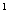 Справка подается, если сумма сделки превышает общий доход лица и его супруги (супруга) за три последних года, предшествующих совершению сделки, вместе со справками о доходах, об имуществе и обязательствах имущественного характера лица, его супруги (супруга) и несовершеннолетних детей.К справке прилагается копия договора или иного документа о приобретении права собственности.

Доход по основному месту работы лица, представившего справку, и его супруги (супруга) (указываются фамилия, имя, отчество, место жительства и (или) место регистрации супруги (супруга); доход указанных лиц от иной разрешенной законом деятельности; доход от вкладов в банках и иных кредитных организациях; накопления за предыдущие годы; наследство; дар; заем; ипотека; доход от продажи имущества; иные кредитные обязательства; другое. 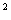 Проект представлен                                                                                                                                     Руководителем аппарата Совета депутатов муниципального округа Царицыно Алпеевой В.Д.07.08.2013г.N  
п/пВид доходаВеличина дохода
<2> (руб.)1231  Доход по основному месту работы     2  Доход от педагогической деятельности3  Доход от научной деятельности       4  Доход от иной творческой деятельности                    5  Доход от вкладов в банках и иных    
кредитных организациях              6  Доход от ценных бумаг и долей       
участия в коммерческих организациях 7  Иные доходы (указать вид дохода):   
1)                                  
2)                                                                   8  Итого доход за отчетный период      N  
п/пВид и наименование    
имуществаВид          
собственности
<1>Место нахождения
(адрес)Площадь (кв. м)123451  Земельные участки <2>:
1)                    
2)                                       2  Жилые дома:           
1)                    
2)                                     3  Квартиры:             
1)                    
2)                                      4  Дачи:                 
1)                    
2)                                       5  Гаражи:               
1)                    
2)                                        6  Иное недвижимое       
имущество:            
1)                    
2)                                        N   
п/пВид и марка транспортного      
средстваВид             
собственности   
<1>Место регистрации12341   Автомобили легковые:           
1)                             
2)                             2   Автомобили грузовые:           
1)                             
2)                             3   Автоприцепы:                   
1)                             
2)                             4   Мототранспортные средства:     
1)                             
2)                             5   Сельскохозяйственная техника:  
1)                             
2)                             6   Водный транспорт:              
1)                             
2)                             7   Воздушный транспорт:           
1)                             
2)                             8   Иные транспортные средства:    
1)                             
2)                             N  
п/пНаименование и адрес 
банка или иной       
кредитной организацииВид и валюта     
счетаДата     
открытия 
счетаНомер счетаОстаток     
на счете <1>
(руб.)1234561  2  3  N  
п/пНаименование      
и организационно- 
правовая форма    
организации <1>Место        
нахождения   
организации  
(адрес)Уставный    
капитал <2> 
(руб.)Доля       
участия <3>Основание  
участия <4>1234561  2  3  N  
п/пВид ценной  
бумаги <1>Лицо,         
выпустившее   
ценную бумагуНоминальная   
величина      
обязательства 
(руб.)Общее     
количествоОбщая стоимость
<2> (руб.)1234561  2  N  
п/пВид имущества
<2>          Вид и сроки     
пользования <3> Основание      
пользования <4>Место       
нахождения  
(адрес)     Площадь  
(кв. м)  1 2      3        4       5      6    1  2  N  
п/пСодержание   
обязательства
<2>          Кредитор     
(должник),   
доверительный
управляющий  
<3>          Основание    
возникновения
<4>          Сумма        
обязательства
<5> (руб.)   Условия      
обязательства
<6>          1 2      3      4      5      6      1  2  3  N  
п/пВид доходаВеличина дохода
<2> (руб.)1231  Доход по основному месту работы     2  Доход от педагогической деятельности3  Доход от научной деятельности       4  Доход от иной творческой деятельности                        5  Доход от вкладов в банках и иных    
кредитных организациях              6  Доход от ценных бумаг и долей       
участия в коммерческих организациях 7  Иные доходы (указать вид дохода):   
1)                                  
2)                                                                   8  Итого доход за отчетный период      N  
п/пВид и наименование    
имуществаВид          
собственности
<1>Место нахождения
(адрес)Площадь (кв. м)123451  Земельные участки <2>:
1)                    
2)                                       2  Жилые дома:           
1)                    
2)                                       3  Квартиры:             
1)                    
2)                                        4  Дачи:                 
1)                    
2)                                        5  Гаражи:               
1)                    
2)                                        6  Иное недвижимое       
имущество:            
1)                    
2)                                       N  
п/пВид и марка транспортного средстваВид собственности 
<1>Место          
регистрации12341  Автомобили легковые:              
1)                                
2)                                2  Автомобили грузовые:              
1)                                
2)                                3  Автоприцепы:                      
1)                                
2)                                4  Мототранспортные средства:        
1)                                
2)                                5  Сельскохозяйственная техника:     
1)                                
2)                                6  Водный транспорт:                 
1)                                
2)                                7  Воздушный транспорт:              
1)                                
2)                                8  Иные транспортные средства:       
1)                                
2)                                N  
п/пНаименование 
и адрес банка
или иной     
кредитной    
организации  Вид и валюта счета Дата открытия
счета        Номер счета  Остаток на   
счете <1>    
(руб.)       1 2      3      4      5      6      1  2  3  N  
п/пНаименование и 
организационно-
правовая форма 
организации <1>Место нахождения
организации     
(адрес)Уставный   
капитал <2>
(руб.)Доля       
участия <3>Основание   
участия <4>1234561  2  3  N  
п/пВид ценной     
бумаги <1>Лицо,         
выпустившее   
ценную бумагуНоминальная  
величина     
обязательства
(руб.)Общее      
количествоОбщая       
стоимость   
<2> (руб.)1234561  2  3  N  
п/пВид имущества  
<2>Вид и сроки   
пользования   
<3>Основание    
пользования  
<4>Место      
нахождения 
(адрес)Площадь     
(кв. м)1234561  2  3  N  
п/пСодержание   
обязательства
<2>          Кредитор     
(должник),   
доверительный
управляющий  
<3>          Основание    
возникновения
<4>          Сумма        
обязательства
<5> (руб.)   Условия      
обязательства
<6>          1 2      3      4      5      6      1  2  3  N  
п/пВид дохода                          Величина дохода
<2> (руб.)     1 2                  3       1  Доход по основному месту работы     2  Доход от педагогической деятельности3  Доход от научной деятельности       4  Доход от иной творческой деятельности                        5  Доход от вкладов в банках и иных    
кредитных организациях              6  Доход от ценных бумаг и долей       
участия в коммерческих организациях 7  Иные доходы (указать вид дохода):   
1)                                  
2)                                                                  8  Итого доход за отчетный период      N  
п/пВид и наименование    
имуществаВид          
собственности
<1>Место нахождения
(адрес)Площадь (кв. м)123451  Земельные участки <2>:
1)                    
2)                                      2  Жилые дома:           
1)                    
2)                                     3  Квартиры:             
1)                    
2)                                        4  Дачи:                 
1)                    
2)                                        5  Гаражи:               
1)                    
2)                                     6  Иное недвижимое       
имущество:            
1)                    
2)                                        N  
п/пВид и марка транспортного средстваВид собственности 
<1>Место          
регистрации12341  Автомобили легковые:              
1)                                
2)                                2  Автомобили грузовые:              
1)                                
2)                                3  Автоприцепы:                      
1)                                
2)                                4  Мототранспортные средства:        
1)                                
2)                                5  Сельскохозяйственная техника:     
1)                                
2)                                6  Водный транспорт:                 
1)                                
2)                                7  Воздушный транспорт:              
1)                                
2)                                8  Иные транспортные средства:       
1)                                
2)                                N  
п/пНаименование      
и адрес банка     
или иной кредитной
организацииВид и валюта   
счетаДата открытия
счетаНомер счетаОстаток на   
счете <1>    
(руб.)1234561  2  3  N  
п/пНаименование и          
организационно-правовая 
форма организации <1>Место       
нахождения  
организации 
(адрес)Уставный  
капитал   
<2> (руб.)Доля    
участия 
<3>Основание  
участия <4>1234561  2  3  N  
п/пВид ценной бумаги
<1>Лицо,         
выпустившее   
ценную бумагуНоминальная  
величина     
обязательства
(руб.)Общее      
количествоОбщая     
стоимость 
<2> (руб.)1234561  2  3  N  
п/пВид имущества 
<2>Вид и сроки     
пользования <3>Основание      
пользования <4>Место      
нахождения 
(адрес)Площадь  
(кв. м)1234561  2  3  N  
п/пСодержание   
обязательства
<2>Кредитор     
(должник),   
доверительный
управляющий  
<3>Основание    
возникновения
<4>Сумма        
обязательства
<5> (руб.)Условия      
обязательства
<6>1234561  2  3  N  
п/пВид доходаВеличина дохода
<2> (руб.)1231  Доход по основному месту работы     2  Доход от педагогической деятельности3  Доход от научной деятельности       4  Доход от иной творческой деятельности                        5  Доход от вкладов в банках и иных    
кредитных организациях              6  Доход от ценных бумаг и долей       
участия в коммерческих организациях 7  Иные доходы (указать вид дохода):   
1)                                  
2)                                                                    8  Итого доход за отчетный период      N  
п/пВид и наименование    
имуществаВид          
собственности
<1>Место нахождения
(адрес)Площадь (кв. м)123451  Земельные участки <2>:
1)                    
2)                                      2  Жилые дома:           
1)                    
2)                                       3  Квартиры:             
1)                    
2)                                       4  Дачи:                 
1)                    
2)                                        5  Гаражи:               
1)                    
2)                                        6  Иное недвижимое       
имущество:            
1)                    
2)                                       N  
п/пВид и марка транспортного средстваВид собственности 
<1>Место          
регистрации12341  Автомобили легковые:              
1)                                
2)                                2  Автомобили грузовые:              
1)                                
2)                                3  Автоприцепы:                      
1)                                
2)                                4  Мототранспортные средства:        
1)                                
2)                                5  Сельскохозяйственная техника:     
1)                                
2)                                6  Водный транспорт:                 
1)                                
2)                                7  Воздушный транспорт:              
1)                                
2)                                8  Иные транспортные средства:       
1)                                
2)                                N  
п/пНаименование      
и адрес банка     
или иной кредитной
организацииВид и валюта   
счетаДата открытия
счетаНомер счетаОстаток      
на счете <1> 
(руб.)1234561  2  3  N  
п/пНаименование и         
организационно-правовая
форма организации <1>Место нахождения
организации     
(адрес)Уставный  
капитал   
<2> (руб.)Доля   
участия
<3>Основание
участия  
<4>1234561  2  3  N  
п/пВид ценной бумаги
<1>Лицо,        
выпустившее  
ценную бумагуНоминальная   
величина      
обязательства 
(руб.)Общее      
количествоОбщая     
стоимость 
<2> (руб.)1234561  2  3  N  
п/пВид имущества
<2>Вид и сроки      
пользования <3>Основание      
пользования <4>Место      
нахождения 
(адрес)Площадь  
(кв. м)1234561  2  3  N  
п/пСодержание   
обязательства
<2>Кредитор     
(должник),   
доверительный
управляющий  
<3>Основание    
возникновения
<4>Сумма        
обязательства
<5> (руб.)Условия      
обязательства
<6>1234561  2  3  В (указывается наименование организации)(указывается наименование организации)Я,Я,Я,,,,,(фамилия, имя, отчество, дата рождения)(фамилия, имя, отчество, дата рождения)(фамилия, имя, отчество, дата рождения)(фамилия, имя, отчество, дата рождения)(фамилия, имя, отчество, дата рождения)(фамилия, имя, отчество, дата рождения)(фамилия, имя, отчество, дата рождения)(фамилия, имя, отчество, дата рождения)(фамилия, имя, отчество, дата рождения)(фамилия, имя, отчество, дата рождения)(фамилия, имя, отчество, дата рождения)(фамилия, имя, отчество, дата рождения)(фамилия, имя, отчество, дата рождения)(фамилия, имя, отчество, дата рождения)(фамилия, имя, отчество, дата рождения)(фамилия, имя, отчество, дата рождения)(фамилия, имя, отчество, дата рождения),,,,(место службы (работы) и занимаемая должность)
(место службы (работы) и занимаемая должность)
(место службы (работы) и занимаемая должность)
(место службы (работы) и занимаемая должность)
(место службы (работы) и занимаемая должность)
(место службы (работы) и занимаемая должность)
(место службы (работы) и занимаемая должность)
(место службы (работы) и занимаемая должность)
(место службы (работы) и занимаемая должность)
(место службы (работы) и занимаемая должность)
(место службы (работы) и занимаемая должность)
(место службы (работы) и занимаемая должность)
(место службы (работы) и занимаемая должность)
(место службы (работы) и занимаемая должность)
(место службы (работы) и занимаемая должность)
(место службы (работы) и занимаемая должность)
(место службы (работы) и занимаемая должность)
проживающий(ая) по адресу:проживающий(ая) по адресу:проживающий(ая) по адресу:проживающий(ая) по адресу:проживающий(ая) по адресу:проживающий(ая) по адресу:проживающий(ая) по адресу:проживающий(ая) по адресу:проживающий(ая) по адресу:проживающий(ая) по адресу:проживающий(ая) по адресу:(адрес места жительства и(или) регистрации)(адрес места жительства и(или) регистрации)(адрес места жительства и(или) регистрации)(адрес места жительства и(или) регистрации)(адрес места жительства и(или) регистрации)(адрес места жительства и(или) регистрации),,сообщаю, что в отчетный период с 1 января 20__ г. по 31 декабря 20__ г .сообщаю, что в отчетный период с 1 января 20__ г. по 31 декабря 20__ г .сообщаю, что в отчетный период с 1 января 20__ г. по 31 декабря 20__ г .сообщаю, что в отчетный период с 1 января 20__ г. по 31 декабря 20__ г .сообщаю, что в отчетный период с 1 января 20__ г. по 31 декабря 20__ г .сообщаю, что в отчетный период с 1 января 20__ г. по 31 декабря 20__ г .сообщаю, что в отчетный период с 1 января 20__ г. по 31 декабря 20__ г .сообщаю, что в отчетный период с 1 января 20__ г. по 31 декабря 20__ г .сообщаю, что в отчетный период с 1 января 20__ г. по 31 декабря 20__ г .сообщаю, что в отчетный период с 1 января 20__ г. по 31 декабря 20__ г .сообщаю, что в отчетный период с 1 января 20__ г. по 31 декабря 20__ г .сообщаю, что в отчетный период с 1 января 20__ г. по 31 декабря 20__ г .сообщаю, что в отчетный период с 1 января 20__ г. по 31 декабря 20__ г .сообщаю, что в отчетный период с 1 января 20__ г. по 31 декабря 20__ г .сообщаю, что в отчетный период с 1 января 20__ г. по 31 декабря 20__ г .сообщаю, что в отчетный период с 1 января 20__ г. по 31 декабря 20__ г .сообщаю, что в отчетный период с 1 января 20__ г. по 31 декабря 20__ г .(мною, супругой (супругом) и (или) несовершеннолетним ребенком)(мною, супругой (супругом) и (или) несовершеннолетним ребенком)(мною, супругой (супругом) и (или) несовершеннолетним ребенком)(мною, супругой (супругом) и (или) несовершеннолетним ребенком)(мною, супругой (супругом) и (или) несовершеннолетним ребенком)(мною, супругой (супругом) и (или) несовершеннолетним ребенком)(мною, супругой (супругом) и (или) несовершеннолетним ребенком)(мною, супругой (супругом) и (или) несовершеннолетним ребенком)(мною, супругой (супругом) и (или) несовершеннолетним ребенком)(мною, супругой (супругом) и (или) несовершеннолетним ребенком)(мною, супругой (супругом) и (или) несовершеннолетним ребенком)(мною, супругой (супругом) и (или) несовершеннолетним ребенком)(мною, супругой (супругом) и (или) несовершеннолетним ребенком)(мною, супругой (супругом) и (или) несовершеннолетним ребенком)(мною, супругой (супругом) и (или) несовершеннолетним ребенком)(мною, супругой (супругом) и (или) несовершеннолетним ребенком)(мною, супругой (супругом) и (или) несовершеннолетним ребенком)Если сделка совершена супругой (супругом) и (или) несовершеннолетним ребенком, указываются фамилия, имя, отчество, дата рождения, место жительства и (или) место регистрации соответственно супруги (супруга) и (или) несовершеннолетнего ребенка.Если сделка совершена супругой (супругом) и (или) несовершеннолетним ребенком, указываются фамилия, имя, отчество, дата рождения, место жительства и (или) место регистрации соответственно супруги (супруга) и (или) несовершеннолетнего ребенка.Если сделка совершена супругой (супругом) и (или) несовершеннолетним ребенком, указываются фамилия, имя, отчество, дата рождения, место жительства и (или) место регистрации соответственно супруги (супруга) и (или) несовершеннолетнего ребенка.Если сделка совершена супругой (супругом) и (или) несовершеннолетним ребенком, указываются фамилия, имя, отчество, дата рождения, место жительства и (или) место регистрации соответственно супруги (супруга) и (или) несовершеннолетнего ребенка.Если сделка совершена супругой (супругом) и (или) несовершеннолетним ребенком, указываются фамилия, имя, отчество, дата рождения, место жительства и (или) место регистрации соответственно супруги (супруга) и (или) несовершеннолетнего ребенка.Если сделка совершена супругой (супругом) и (или) несовершеннолетним ребенком, указываются фамилия, имя, отчество, дата рождения, место жительства и (или) место регистрации соответственно супруги (супруга) и (или) несовершеннолетнего ребенка.Если сделка совершена супругой (супругом) и (или) несовершеннолетним ребенком, указываются фамилия, имя, отчество, дата рождения, место жительства и (или) место регистрации соответственно супруги (супруга) и (или) несовершеннолетнего ребенка.Если сделка совершена супругой (супругом) и (или) несовершеннолетним ребенком, указываются фамилия, имя, отчество, дата рождения, место жительства и (или) место регистрации соответственно супруги (супруга) и (или) несовершеннолетнего ребенка.Если сделка совершена супругой (супругом) и (или) несовершеннолетним ребенком, указываются фамилия, имя, отчество, дата рождения, место жительства и (или) место регистрации соответственно супруги (супруга) и (или) несовершеннолетнего ребенка.Если сделка совершена супругой (супругом) и (или) несовершеннолетним ребенком, указываются фамилия, имя, отчество, дата рождения, место жительства и (или) место регистрации соответственно супруги (супруга) и (или) несовершеннолетнего ребенка.Если сделка совершена супругой (супругом) и (или) несовершеннолетним ребенком, указываются фамилия, имя, отчество, дата рождения, место жительства и (или) место регистрации соответственно супруги (супруга) и (или) несовершеннолетнего ребенка.Если сделка совершена супругой (супругом) и (или) несовершеннолетним ребенком, указываются фамилия, имя, отчество, дата рождения, место жительства и (или) место регистрации соответственно супруги (супруга) и (или) несовершеннолетнего ребенка.Если сделка совершена супругой (супругом) и (или) несовершеннолетним ребенком, указываются фамилия, имя, отчество, дата рождения, место жительства и (или) место регистрации соответственно супруги (супруга) и (или) несовершеннолетнего ребенка.Если сделка совершена супругой (супругом) и (или) несовершеннолетним ребенком, указываются фамилия, имя, отчество, дата рождения, место жительства и (или) место регистрации соответственно супруги (супруга) и (или) несовершеннолетнего ребенка.Если сделка совершена супругой (супругом) и (или) несовершеннолетним ребенком, указываются фамилия, имя, отчество, дата рождения, место жительства и (или) место регистрации соответственно супруги (супруга) и (или) несовершеннолетнего ребенка.Если сделка совершена супругой (супругом) и (или) несовершеннолетним ребенком, указываются фамилия, имя, отчество, дата рождения, место жительства и (или) место регистрации соответственно супруги (супруга) и (или) несовершеннолетнего ребенка.Если сделка совершена супругой (супругом) и (или) несовершеннолетним ребенком, указываются фамилия, имя, отчество, дата рождения, место жительства и (или) место регистрации соответственно супруги (супруга) и (или) несовершеннолетнего ребенка.приобретен(но, ны) приобретен(но, ны) приобретен(но, ны) приобретен(но, ны) приобретен(но, ны) приобретен(но, ны) приобретен(но, ны) (земельный участок, другой объект недвижимости, (земельный участок, другой объект недвижимости, (земельный участок, другой объект недвижимости, (земельный участок, другой объект недвижимости, (земельный участок, другой объект недвижимости, (земельный участок, другой объект недвижимости, (земельный участок, другой объект недвижимости, (земельный участок, другой объект недвижимости, (земельный участок, другой объект недвижимости, (земельный участок, другой объект недвижимости, (земельный участок, другой объект недвижимости, (земельный участок, другой объект недвижимости, (земельный участок, другой объект недвижимости, (земельный участок, другой объект недвижимости, (земельный участок, другой объект недвижимости, (земельный участок, другой объект недвижимости, (земельный участок, другой объект недвижимости, транспортное средство, ценные бумаги, акции (доли участия, паи в уставных (складочных) капиталах организаций)транспортное средство, ценные бумаги, акции (доли участия, паи в уставных (складочных) капиталах организаций)транспортное средство, ценные бумаги, акции (доли участия, паи в уставных (складочных) капиталах организаций)транспортное средство, ценные бумаги, акции (доли участия, паи в уставных (складочных) капиталах организаций)транспортное средство, ценные бумаги, акции (доли участия, паи в уставных (складочных) капиталах организаций)транспортное средство, ценные бумаги, акции (доли участия, паи в уставных (складочных) капиталах организаций)транспортное средство, ценные бумаги, акции (доли участия, паи в уставных (складочных) капиталах организаций)транспортное средство, ценные бумаги, акции (доли участия, паи в уставных (складочных) капиталах организаций)транспортное средство, ценные бумаги, акции (доли участия, паи в уставных (складочных) капиталах организаций)транспортное средство, ценные бумаги, акции (доли участия, паи в уставных (складочных) капиталах организаций)транспортное средство, ценные бумаги, акции (доли участия, паи в уставных (складочных) капиталах организаций)транспортное средство, ценные бумаги, акции (доли участия, паи в уставных (складочных) капиталах организаций)транспортное средство, ценные бумаги, акции (доли участия, паи в уставных (складочных) капиталах организаций)транспортное средство, ценные бумаги, акции (доли участия, паи в уставных (складочных) капиталах организаций)транспортное средство, ценные бумаги, акции (доли участия, паи в уставных (складочных) капиталах организаций)транспортное средство, ценные бумаги, акции (доли участия, паи в уставных (складочных) капиталах организаций)транспортное средство, ценные бумаги, акции (доли участия, паи в уставных (складочных) капиталах организаций)на основании на основании на основании на основании на основании (договор купли-продажи или иное(договор купли-продажи или иное(договор купли-продажи или иное(договор купли-продажи или иное(договор купли-продажи или иное(договор купли-продажи или иное(договор купли-продажи или иное(договор купли-продажи или иное(договор купли-продажи или иное(договор купли-продажи или иное(договор купли-продажи или иное(договор купли-продажи или иное(договор купли-продажи или иное(договор купли-продажи или иное(договор купли-продажи или иное(договор купли-продажи или иное(договор купли-продажи или иное..предусмотренное законом основание приобретения права собственности)
предусмотренное законом основание приобретения права собственности)
предусмотренное законом основание приобретения права собственности)
предусмотренное законом основание приобретения права собственности)
предусмотренное законом основание приобретения права собственности)
предусмотренное законом основание приобретения права собственности)
предусмотренное законом основание приобретения права собственности)
предусмотренное законом основание приобретения права собственности)
предусмотренное законом основание приобретения права собственности)
предусмотренное законом основание приобретения права собственности)
предусмотренное законом основание приобретения права собственности)
предусмотренное законом основание приобретения права собственности)
предусмотренное законом основание приобретения права собственности)
предусмотренное законом основание приобретения права собственности)
предусмотренное законом основание приобретения права собственности)
предусмотренное законом основание приобретения права собственности)
предусмотренное законом основание приобретения права собственности)
Сумма сделки Сумма сделки Сумма сделки Сумма сделки Сумма сделки Сумма сделки рублей.рублей.рублей.Источниками получения средств, за счет которых приобретено имущество, являются:Источниками получения средств, за счет которых приобретено имущество, являются:Источниками получения средств, за счет которых приобретено имущество, являются:Источниками получения средств, за счет которых приобретено имущество, являются:Источниками получения средств, за счет которых приобретено имущество, являются:Источниками получения средств, за счет которых приобретено имущество, являются:Источниками получения средств, за счет которых приобретено имущество, являются:Источниками получения средств, за счет которых приобретено имущество, являются:Источниками получения средств, за счет которых приобретено имущество, являются:Источниками получения средств, за счет которых приобретено имущество, являются:Источниками получения средств, за счет которых приобретено имущество, являются:Источниками получения средств, за счет которых приобретено имущество, являются:Источниками получения средств, за счет которых приобретено имущество, являются:Источниками получения средств, за счет которых приобретено имущество, являются:Источниками получения средств, за счет которых приобретено имущество, являются:Источниками получения средств, за счет которых приобретено имущество, являются:Источниками получения средств, за счет которых приобретено имущество, являются:..Сумма общего дохода лица, представляющего настоящую справку, и его супруги (супруга) за три последних года, предшествующих приобретению имущества,Сумма общего дохода лица, представляющего настоящую справку, и его супруги (супруга) за три последних года, предшествующих приобретению имущества,Сумма общего дохода лица, представляющего настоящую справку, и его супруги (супруга) за три последних года, предшествующих приобретению имущества,Сумма общего дохода лица, представляющего настоящую справку, и его супруги (супруга) за три последних года, предшествующих приобретению имущества,Сумма общего дохода лица, представляющего настоящую справку, и его супруги (супруга) за три последних года, предшествующих приобретению имущества,Сумма общего дохода лица, представляющего настоящую справку, и его супруги (супруга) за три последних года, предшествующих приобретению имущества,Сумма общего дохода лица, представляющего настоящую справку, и его супруги (супруга) за три последних года, предшествующих приобретению имущества,Сумма общего дохода лица, представляющего настоящую справку, и его супруги (супруга) за три последних года, предшествующих приобретению имущества,Сумма общего дохода лица, представляющего настоящую справку, и его супруги (супруга) за три последних года, предшествующих приобретению имущества,Сумма общего дохода лица, представляющего настоящую справку, и его супруги (супруга) за три последних года, предшествующих приобретению имущества,Сумма общего дохода лица, представляющего настоящую справку, и его супруги (супруга) за три последних года, предшествующих приобретению имущества,Сумма общего дохода лица, представляющего настоящую справку, и его супруги (супруга) за три последних года, предшествующих приобретению имущества,Сумма общего дохода лица, представляющего настоящую справку, и его супруги (супруга) за три последних года, предшествующих приобретению имущества,Сумма общего дохода лица, представляющего настоящую справку, и его супруги (супруга) за три последних года, предшествующих приобретению имущества,Сумма общего дохода лица, представляющего настоящую справку, и его супруги (супруга) за три последних года, предшествующих приобретению имущества,Сумма общего дохода лица, представляющего настоящую справку, и его супруги (супруга) за три последних года, предшествующих приобретению имущества,Сумма общего дохода лица, представляющего настоящую справку, и его супруги (супруга) за три последних года, предшествующих приобретению имущества,рублей.рублей.Достоверность и полноту настоящих сведений подтверждаю.
Достоверность и полноту настоящих сведений подтверждаю.
Достоверность и полноту настоящих сведений подтверждаю.
Достоверность и полноту настоящих сведений подтверждаю.
Достоверность и полноту настоящих сведений подтверждаю.
Достоверность и полноту настоящих сведений подтверждаю.
Достоверность и полноту настоящих сведений подтверждаю.
Достоверность и полноту настоящих сведений подтверждаю.
Достоверность и полноту настоящих сведений подтверждаю.
Достоверность и полноту настоящих сведений подтверждаю.
Достоверность и полноту настоящих сведений подтверждаю.
Достоверность и полноту настоящих сведений подтверждаю.
Достоверность и полноту настоящих сведений подтверждаю.
Достоверность и полноту настоящих сведений подтверждаю.
Достоверность и полноту настоящих сведений подтверждаю.
Достоверность и полноту настоящих сведений подтверждаю.
"""20 г.г.(подпись лица, представившего справку)(подпись лица, представившего справку)(подпись лица, представившего справку)(подпись лица, представившего справку)(Ф.И.О., подпись лица, принявшего справку, дата)(Ф.И.О., подпись лица, принявшего справку, дата)(Ф.И.О., подпись лица, принявшего справку, дата)(Ф.И.О., подпись лица, принявшего справку, дата)(Ф.И.О., подпись лица, принявшего справку, дата)(Ф.И.О., подпись лица, принявшего справку, дата)(Ф.И.О., подпись лица, принявшего справку, дата)(Ф.И.О., подпись лица, принявшего справку, дата)(Ф.И.О., подпись лица, принявшего справку, дата)(Ф.И.О., подпись лица, принявшего справку, дата)(Ф.И.О., подпись лица, принявшего справку, дата)(Ф.И.О., подпись лица, принявшего справку, дата)(Ф.И.О., подпись лица, принявшего справку, дата)(Ф.И.О., подпись лица, принявшего справку, дата)(Ф.И.О., подпись лица, принявшего справку, дата)(Ф.И.О., подпись лица, принявшего справку, дата)